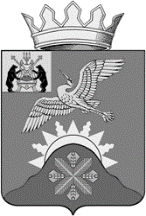 Российская ФедерацияНовгородская область Батецкий муниципальный районСОВЕТ ДЕПУТАТОВ БАТЕЦКОГО СЕЛЬСКОГО ПОСЕЛЕНИЯР Е Ш Е Н И ЕО внесении изменений в решение Совета депутатов Батецкого сельского поселения от 24.08.2007 № 31-СД «О согласовании предложений о перечнях имущества, передаваемого в муниципальную собственность Батецкого сельского поселения»Принято Советом депутатов Батецкого сельского поселения  22 июня 2021 годаСовет депутатов Батецкого сельского поселения РЕШИЛ:1. Внести изменения в приложение 1 «Перечня муниципального имущества Батецкого сельского поселения» решения Совета депутатов Батецкого сельского поселения от 24.08.2007 № 31-СД «О согласовании предложений о перечнях имущества, передаваемого в муниципальную собственность Батецкого сельского поселения»:1.1. Исключить строку:2. Обратиться в Думу Батецкого муниципального района о направлении ходатайства в Администрацию Новгородской области о внесении изменений в Перечень имущества, предлагаемого к передаче Батецким муниципальным районом в собственность Батецкого сельского поселения, утвержденного распоряжением Администрации Новгородской области от 25.08.2008                             № 179-рз.3. Настоящее решение вступает в силу со дня, следующего за днём его официального опубликования. 4. Опубликовать решение в муниципальной газете «Батецкие вести» и разместить на официальном сайте Администрации Батецкого муниципального района, в разделе Батецкое сельское поселение.Заместитель председателяСовета депутатов Батецкого сельского поселения                                               С.Г. Гогишвилип. Батецкий22 июня  2021 года№ 68-СД№п/пПолное наименованиеорганизацииАдрес местонахождения организацииНаименование имуществаАдрес местонахождения имущества (в отношении объектов недвижимого имущества)Индивидуали-зирующая характеристикаимущества123456-//-ул. Энергетиков п. Батецкий L 0,5 км, Ш 5,0 м, покрытие гравийное, искусственное сооружение-железобетонная труба-1\10 